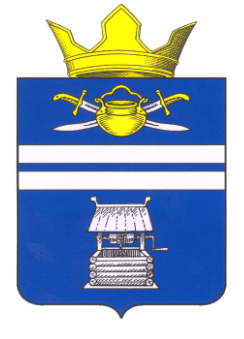 ВОЛГОГРАДСКАЯ ОБЛАСТЬКОТЕЛЬНИКОВСКИЙ МУНИЦИПАЛЬНЫЙ РАЙОНСОВЕТ НАРОДНЫХ ДЕПУТАТОВЧИЛЕКОВСКОГО СЕЛЬСКОГО ПОСЕЛЕНИЯ4 созываРЕШЕНИЕ от  02.12.2019.                                                                                                №10/17« О принятии Положения о порядке  принятия решений об установлении тарифов на услуги (работы), предоставляемые (выполняемые) муниципальными предприятиями и учреждениями на территории Чилековского сельского поселения Котельниковского муниципального района Волгоградской области»  В соответствии с Федеральным законом от 06.10.2003г. № 131-ФЗ «Об общих принципах организации местного самоуправления в Российской Федерации», Уставом Чилековского сельского поселения Котельниковского муниципального района Волгоградской области, Совет народных депутатов Чилековского сельского поселения РЕШИЛ: 1. Принять Положение о порядке принятия решений об установлении тарифов на услуги (работы), предоставляемые (выполняемые) муниципальнымипредприятиями и учреждениями на территории Чилековского сельского поселения Котельниковского муниципального района Волгоградской области (прилагается).  2.Настоящее Решение вступает в силу со дня его официального обнародования.Глава Чилековского сельского поселения                                                                     А.А.Авдеев                                                                                                               Приложение № 1к решению СНД  Чилековскогосельского поселения  от 02.12.2019 г.№10/17ПОЛОЖЕНИЕО ПОРЯДКЕ ПРИНЯТИЯ РЕШЕНИЙ ОБ УСТАНОВЛЕНИИ ТАРИФОВ НА УСЛУГИ(РАБОТЫ), ПРЕДОСТАВЛЯЕМЫЕ (ВЫПОЛНЯЕМЫЕ) МУНИЦИПАЛЬНЫМИПРЕДПРИЯТИЯМИ И УЧРЕЖДЕНИЯМИ НА ТЕРРИТОРИИ ЧИЛЕКОВСКОГО СЕЛЬСКОГО ПОСЕЛЕНИЯ КОТЕЛЬНИКОВСКОГО МУНИЦИПАЛЬНОГО РАЙОНА ВОЛГОГРАДСКОЙ ОБЛАСТИ.1. Общие положения1.1. Настоящее Положение разработано в соответствии с Федеральным законом от 6 октября 2003 года N 131-ФЗ "Об общих принципах организации местного самоуправления в Российской Федерации".1.2. Настоящее Положение определяет организационные и правовые основы принятия решений об установлении тарифов на услуги (работы), предоставляемые (выполняемые) муниципальными предприятиями и учреждениями на территории Чилековского сельского поселения Котельниковского муниципального района Волгоградской области.1.3. Основные понятия, используемые в настоящем Положении:тарифы на услуги (работы) муниципальных предприятий и учреждений - ценовые ставки, по которым осуществляются расчеты за услуги (работы), оказываемые (выполняемые) муниципальными предприятиями и учреждениями;поставщик - муниципальное предприятие или учреждение, оказывающее услуги (выполняющее работы) потребителям в соответствии со своей специализацией;потребитель - физическое или юридическое лицо, потребляющее услуги (использующее работы) муниципальных предприятий и учреждений;уполномоченный орган - администрация городского округа либо от имени администрации ее структурные подразделения с правами юридического лица, уполномоченные постановлением администрации городского округа.1.4. Установление тарифов на услуги (работы), предоставляемые (выполняемые) поставщиком, осуществляется в целях обеспечения потребностей населения городского округа в получении необходимых услуг (работ) на основе экономически обоснованных и доступных тарифов на эти услуги (работы).1.5. Настоящее Положение не применяется к отношениям по принятию решений об установлении тарифов на услуги муниципальных предприятий и учреждений и работы, выполняемые муниципальными предприятиями и учреждениями, в отношении которых, в соответствии с Федеральными законами, установлен иной порядок.2. Основания для установления тарифов на услуги (работы),предоставляемые (выполняемые) поставщиком2.1. Основаниями установления тарифов на услуги (работы) являются:2.1.1. Создание новых муниципальных предприятий и учреждений в соответствующей сфере услуг;2.1.2. Результаты проверки хозяйственной деятельности поставщика;2.1.3. Оказание новой услуги, выполнение новых работ;2.1.4. Изменение ценообразующих факторов и экономической ситуации.2.2. Тарифы на услуги (работы) формируются исходя из экономически обоснованных затрат и прибыли, определяемой поставщиком самостоятельно, с учетом конъюнктуры рынка, качества и потребительских свойств услуг (работ), сезонности выполнения услуг (работ) и налогов, входящих в стоимость.Затраты на оказание услуг (выполнение работ) рассчитываются в соответствии с Налоговым кодексом Российской Федерации, а также отраслевыми инструкциями по вопросам планирования, учета и калькулирования себестоимости услуг (работ).3. Порядок установления тарифов на услуги (работы),предоставляемые (выполняемые) поставщиком3.1. Для установления тарифов на услуги (работы) поставщик обращается в уполномоченный орган с заявлением о необходимости установления тарифов на услуги (работы), оказываемые (выполняемые) поставщиком. К заявлению прилагаются следующие документы:3.1.1. экономически обоснованные расчеты тарифов по видам услуг (работ);3.1.2. пояснительная записка, обосновывающая необходимость установления (изменения) тарифов, причины изменения тарифов, а также содержащая краткий анализ работы поставщика за прошедший отчетный период;3.1.3. фактические данные доходов, расходов по статьям за предыдущий период и планируемый период;3.1.4. расчет индекса, отражающего изменения условий деятельности поставщика (в случае применения метода индексации).3.2. Рассмотрение заявления на установление тарифов осуществляется уполномоченным органом, в ведении которого находятся соответствующие поставщики, в течение 7 рабочих дней со дня его поступления.3.3. Уполномоченный орган проводит проверку представленных документов на предмет наличия оснований для установления тарифов и обоснованности расчетов.По результатам проведенной проверки уполномоченный орган в течение 5 рабочих дней издает распорядительный акт об установлении тарифов на услуги (работы) поставщика.В случае отсутствия оснований для установления тарифов либо необоснованности предлагаемых тарифов на услуги (работы) поставщик в течение 3 рабочих дней письменно уведомляется о необходимости устранения выявленных несоответствий в расчетах. Несоответствия должны быть устранены поставщиком в течение 7 рабочих дней с момента получения уведомления.3.4. Распорядительный акт уполномоченного органа об установлении тарифов на услуги (работы), оказываемые (выполняемые) поставщиком, подлежат обнародованию. 4. Пересмотр тарифов на услуги (работы), предоставляемые(выполняемые) поставщиком4.1. Пересмотр тарифов на услуги (работы) производится не чаще одного раза в месяц, исходя из изменения ценообразующих факторов и экономической ситуации по предложению поставщика в порядке, соответствующем порядку установления тарифов на услуги (работы), предоставляемые (выполняемые) поставщиком.5. Заключительные положения5.1. Настоящее Положение вступает в силу с момента официального обнародования.